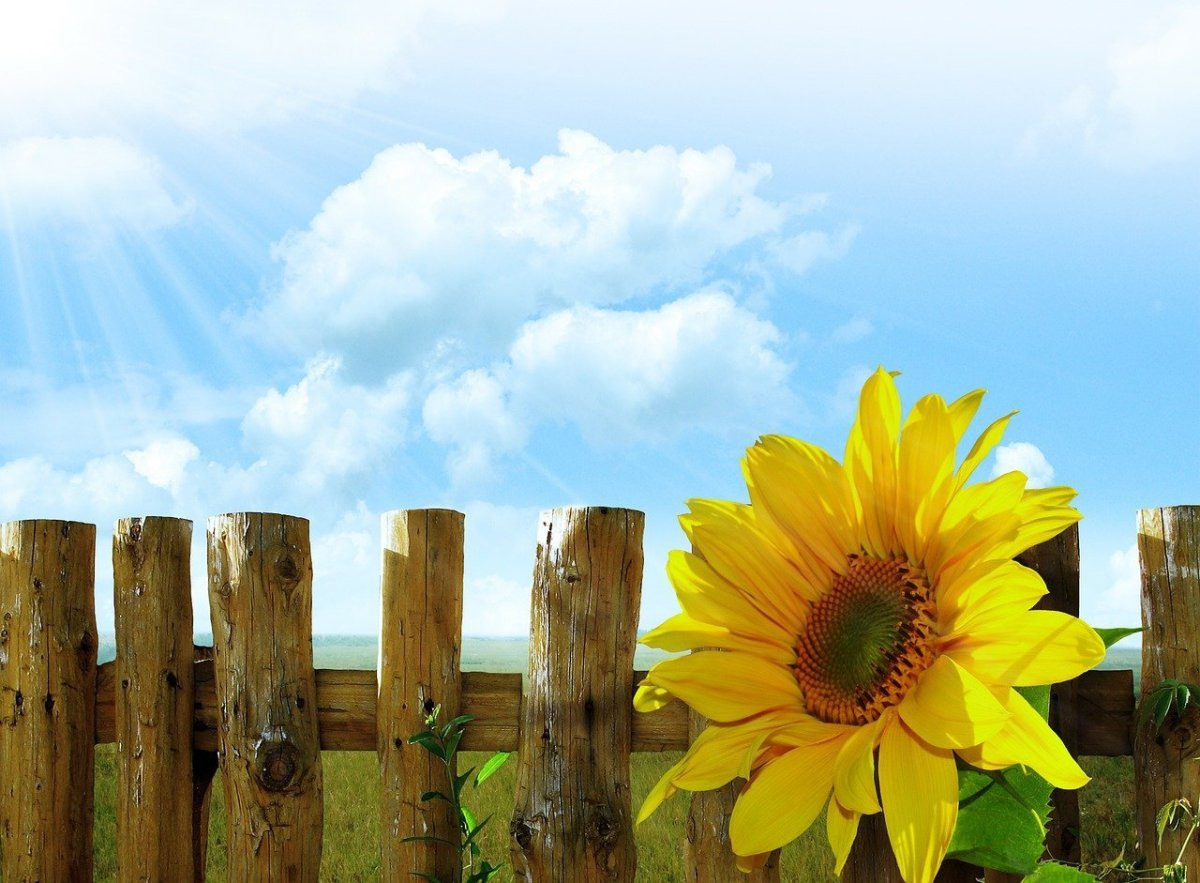 ВСЕМ! ВСЕМ! ВСЕМ!Мальчишкам и девчонкам, а так же их родителям! Желаем Вам хорошо отдохнуть, получить незабываемые эмоции и впечатления, набраться сил для дальнейших трудовых подвигов.Мероприятия недели:В программе:ДАТА, ВРЕМЯ, МЕСТОНАИМЕНОВАНИЕ МЕРОПРИЯТИЯДК ГОЗНАКА (ул. К. Либкнехта, 10):ДК ГОЗНАКА (ул. К. Либкнехта, 10):31.07.2023 – 06.08.202312:00-20:00Сквер МолодоженовВиртуальная выставка «Достопримечательности Пермского края», посвященная 300-летию города Перми по Пушкинской карте02.08.202310:00-11:00Сквер ПатриотМероприятие, посвященное Дню ВДВ «Крылатая пехота»03.08.202317:00 – 18:00Сквер МолодоженовИгровая программа для неорганизованных детей24.07.2023 г.- 30.07.2023с 11:00 до 23:05«Красная Кама»Показ сеансов в кинозале «Красная Кама»:- «Вызов» 12+ ПК- «Солнце на вкус» 6+ ПК- «Дыхание» 16+-«Зверогонщики» 6+- «Детки в порядке» 6 +- «Чарли и фантастическая четверка» 12+- «Круче некуда» 16+- «Гипнотик» 16+(ПК - пушкинская карта)МАУ «ККДЦ» (пр. Маяковского, 9):МАУ «ККДЦ» (пр. Маяковского, 9):30.07.2023-04.08.202314:00-16:00фойе«Битва настолок» (для неорганизованных детей)02.08.202315:30Площадка у ККДЦИгровая программа «Веселая среда»ЦЕНТРАЛИЗОВАННАЯ БИБЛИОТЕЧНАЯ СИСТЕМА (Оржоникидзе, д.4):ЦЕНТРАЛИЗОВАННАЯ БИБЛИОТЕЧНАЯ СИСТЕМА (Оржоникидзе, д.4):Центральная детская библиотека им. П.П. Бажова ЦБС г.Краснокамска (ул. Шоссейная,4):Центральная детская библиотека им. П.П. Бажова ЦБС г.Краснокамска (ул. Шоссейная,4):3.08.202314:00, 14:30Программа «Каникулы в библиотеке». Познавательный час. Мастер – класс.4.08.202310:00Книжный калейдоскоп «Сказки Э. Шима»28.07.202311:00Занятие в клубе «Мамы - Пуговки»Оверятская поселковая библиотека-филиал  ЦБС г.Краснокамска (ул. Комсомольская ,2):Оверятская поселковая библиотека-филиал  ЦБС г.Краснокамска (ул. Комсомольская ,2):03.08.202317:00Познавательно-игровая программа «День светофора»Мысовская сельская библиотека-филиал ЦБС г.Краснокамска (ул.Центральная,1):Мысовская сельская библиотека-филиал ЦБС г.Краснокамска (ул.Центральная,1):02.08.202314:00Мастер – класс «Блестящая ваза ручной работы».  Кружок «Школа Марьи – искусницы»МБУК «КРАСНОКАМСКИЙ КРАЕВЕДЧЕСКИЙ МУЗЕЙ» (пр-т Мира, 9):МБУК «КРАСНОКАМСКИЙ КРАЕВЕДЧЕСКИЙ МУЗЕЙ» (пр-т Мира, 9):Посещение музея:  индивидуальные посещения, экскурсии – до 30 человек в группе.Посещение музея доступно по Пушкинской картеПосещение музея:  индивидуальные посещения, экскурсии – до 30 человек в группе.Посещение музея доступно по Пушкинской картеДетский музей игрушки (ул. Свердлова, 10):Детский музей игрушки (ул. Свердлова, 10):3.08.202311:00Обзорно-тематическая экскурсия по  выставкам и экспозициям Детского музея игрушки3.08.202311:00Мастер-класс «Краснокамская игрушка»МБУ «МОЛОДЕЖНЫЙ РЕСУРСНЫЙ ЦЕНТР» (пр. Комсомольский, 24):МБУ «МОЛОДЕЖНЫЙ РЕСУРСНЫЙ ЦЕНТР» (пр. Комсомольский, 24):МБУ МРЦ – СП КМЖ «Ассоль» (ул. Калинина, 18):МБУ МРЦ – СП КМЖ «Ассоль» (ул. Калинина, 18):03.08.202316:00Интеллектуальная игра «КВИЗ 59»МБУ МРЦ – СП КМЖ «Радуга» (ул. Энтузиастов, 23):МБУ МРЦ – СП КМЖ «Радуга» (ул. Энтузиастов, 23):04.08.202319:00Тематический квест «По следам Бумстроя», посвященный истории КГОМБУ МРЦ – СП КМЖ п. Оверята (ул. Строителей, д.7):МБУ МРЦ – СП КМЖ п. Оверята (ул. Строителей, д.7):31.07.2023-05.08.202314:00Настольные и подвижные игры02.08.202313:00Игровая программа «Хочется ребятам в ВДВ служить»МБУ МРЦ – СП КМЖ с. Черная (ул. Северная, д.6):МБУ МРЦ – СП КМЖ с. Черная (ул. Северная, д.6):31.07.2023- 04.08.202312:00Настольные и подвижные игры05.08.202313:00180-летний юбилей с. Чёрная "Вот она какая - сторона родная!"МБУ МРЦ – СП КМЖ с. Мысы (ул. Центральная, д.1):МБУ МРЦ – СП КМЖ с. Мысы (ул. Центральная, д.1):31.07.202312:00Игровая программа «Мы поем  и пляшем хороводом нашим»01.08.202315:00Площадь СП КМЖ «Восход»Весёлые старты «Быстрые, смелые, ловкие!»МБУ МРЦ – СП КМЖ с. Стряпунята (ул. Советская, д.8):МБУ МРЦ – СП КМЖ с. Стряпунята (ул. Советская, д.8):02.08.202315:00Игровая программа «Хочется ребятам в армии служить»03.08.202315:00Театральный четверг05.08.202315:30Мастер классСПОРТИВНЫЕ МЕРОПРИЯТИЯ:СПОРТИВНЫЕ МЕРОПРИЯТИЯ:Стадион «Россия» (ул. Большевистская д. 56):Стадион «Россия» (ул. Большевистская д. 56):24 июля 2023г. – 06 августа 2023 г.09:00 – 11:00Прием и выполнение норм ВФСК ГТО01.08.202319:00- 20:30Чемпионат г. Краснокамска по футболу 6*602.08.202319:00 – 20:30Чемпионат г. Краснокамска по футболу 6*6МБУ ФОК «Олимпийский» (пр. Маяковского 7):МБУ ФОК «Олимпийский» (пр. Маяковского 7):31.07.202302.08.202304.08.202319:00 – 20:00Тренировка по волейболу в рамках проекта «Тренер нашего двора»МБУ «СШ»  г. Краснокамска (ул. К. Маркса 4в):МБУ «СШ»  г. Краснокамска (ул. К. Маркса 4в):31.07.2023 г. – 04.08.2023 г.13:00 – 15:00Тренировка по фитнес-аэробике в рамках проекта «Тренер нашего двора»31.07.202303.08.202306.08.202320:00 -  22:00Тренировка по волейболу в рамках проекта «Тренер нашего двора»МАУ «СШ п. Майский» (п. Майский, ул. Северная 2):МАУ «СШ п. Майский» (п. Майский, ул. Северная 2):03.08.2023 г.19:00 – 21:0005.08.2023 г.17:00 – 19)00Тренировка по баскетболу в рамках проекта «Тренер нашего двора»02.08.202304.08.202319:00 – 21:00Тренировка по волейболу в рамках проекта «Тренер нашего двора»МАУ СК «Ледовый» (ул. Большевистская 56Е):МАУ СК «Ледовый» (ул. Большевистская 56Е):05.08.2023 г.17:45 -  20:0006.08.2023 г.15:00 -  17:15Массовые катания на конькахМБУ «СШ по плаванию «Дельфин» (ул. Школьная 12):МБУ «СШ по плаванию «Дельфин» (ул. Школьная 12):Пн. Вт. Ср. Чт. Пт.с 08:00 до 22:00Сб. Вс.- выходнойСвободное плаваниеСпортивная дворовая площадка (ул. Карла Маркса 2):Спортивная дворовая площадка (ул. Карла Маркса 2):31.07.202302.08.202304.08.202308:00 – 10:00Тренировка по ОФП в рамках проекта «Тренер нашего двора»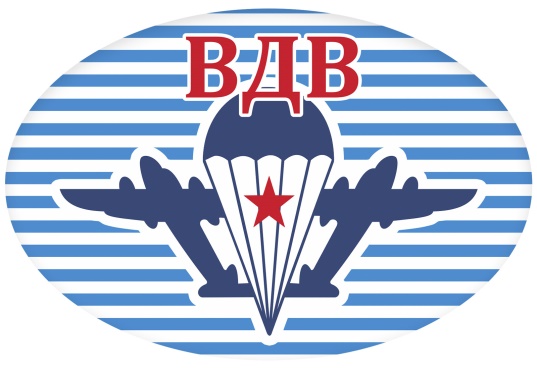 2 августа - День ВДВ,сквер «Патриот» в 10:00 час.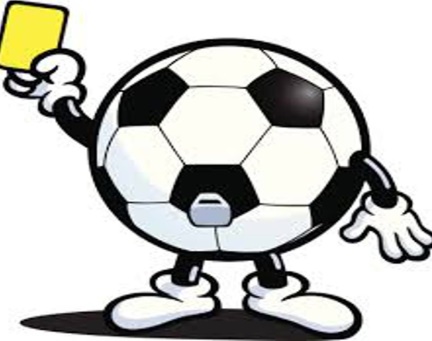 1 – 2 августа – Чемпионатг. Краснокамска по футболу 6*6, стадион «Россия», начало в 19:00 час.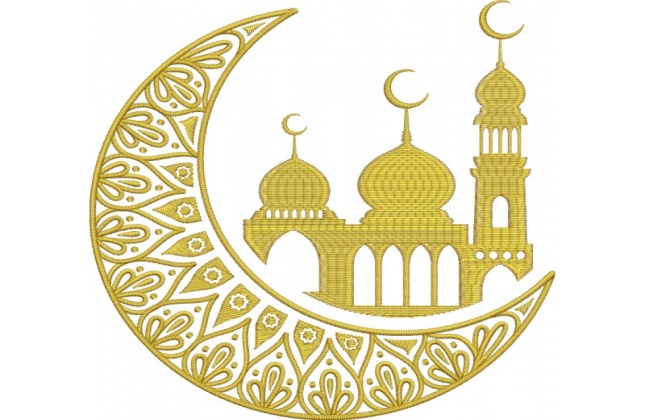 Всем, кому интересны традиции и культура мусульман – 4 августа в 14.00 час. в мечети – Курбан-байрам детям 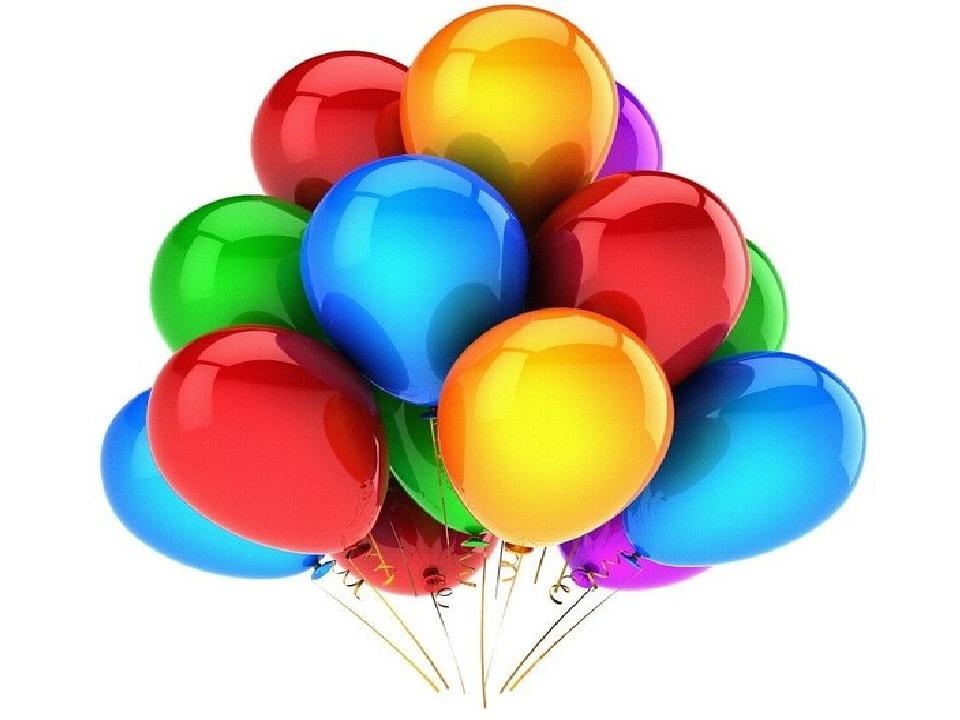 5 августа – 180-летний юбилей с. Чёрная «Вот она какая – сторона родная!»Официальная часть: 1. Приветствия и поздравления жителей; 2. Вручение благодарственных писем жителям за активное участие в жизни села Черная; 3. Выступление творческих коллективов Краснокамского городского округа;13.00-18.00Работа тематических площадок (батуты, машинки, торговля…) 13.00-15.00Работа спортивной площадки 13.00-18.00Выставка декоративно - прикладного творчества 13.00-18.00Организация работы мастер- классов, фотозоны.20.00–23.00Праздничная дискотека22.45-23.00Выступление театра «Игры Пламени»